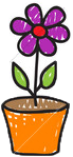 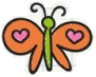 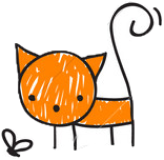 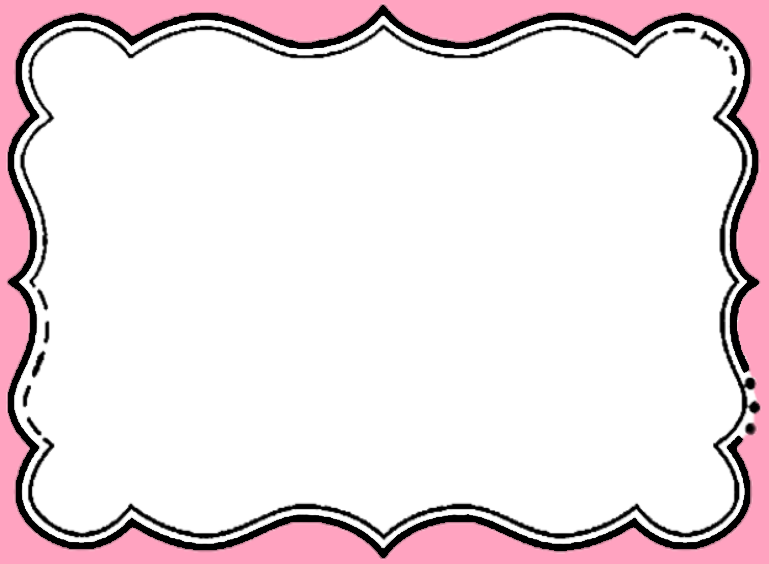 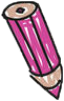 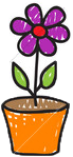 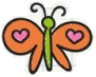 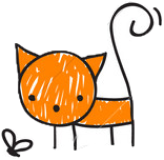 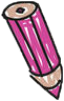 PAZARTESİSALIÇARŞAMBAPERŞEMBECUMA4Heyecanlı Karşılaşma5 Sevgi Hazinesi6Okula Alışıyorum7Arkadaş Ediniyorum8Okulumu Seviyorum11Daire mi Dediniz?12Ormanda Kamp13Okula Giderken14Bir Bütün…15Paylaşmak Ne Güzel18Kırmızı, Kıpkırmızı19Sınıfımın Kuralları20A-a-a21Ne Çok Ördek Var!22Haydi Spora!25Köpükler26Dairenin Kuzeni27Marakası Salla28Kuklalar29Pijama Partisi